Отчет о мероприятиях, проведенных в МОБУСОШ №13 п. Глубокого, посвященных Масленице.С 16.02.2015 года по 21.02.2015 в года  в МОБУСОШ №13 п. Глубокого, согласно плана воспитательной работы проводились мероприятия, посвящены Масленице совместно с КДЦ п. Глубокого. Дети сами изготавливали чучело, проводили на улице игры и состязания, пели песни о  весне и провожали зиму. Приняли участие в празднике и родители, они напекли детям блины.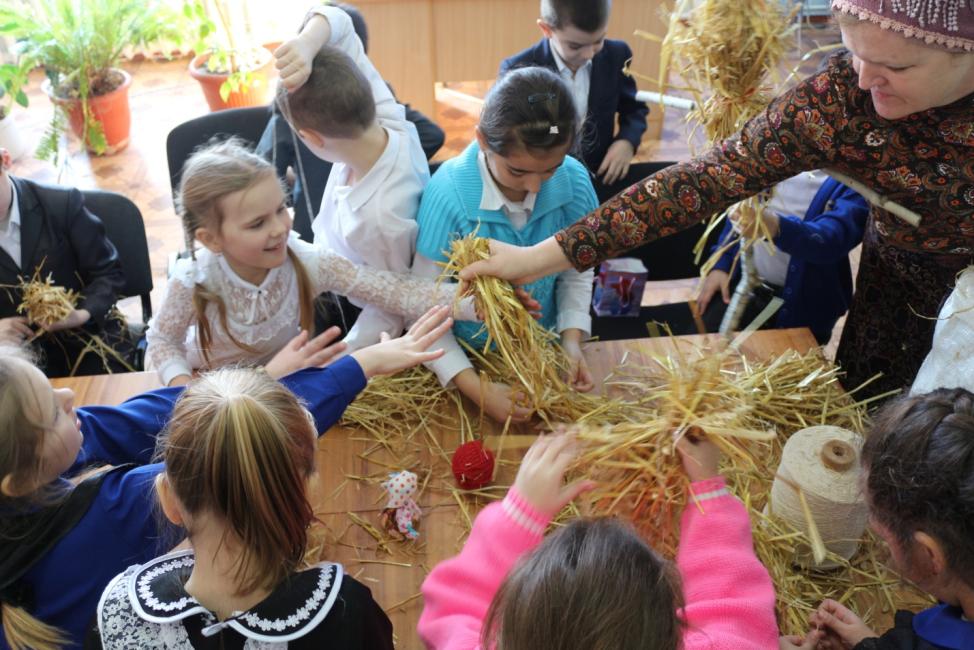 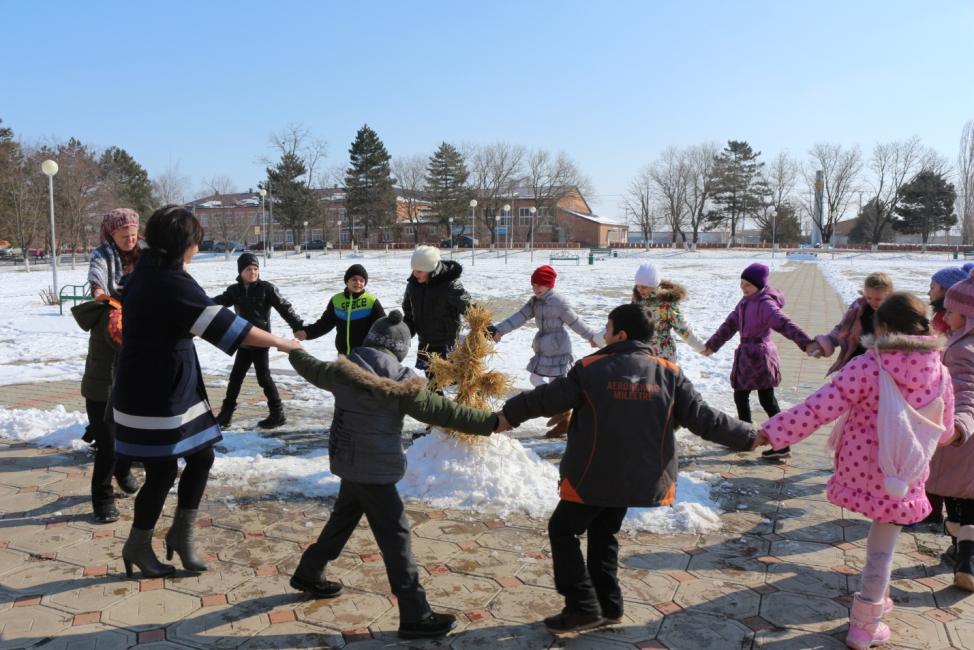 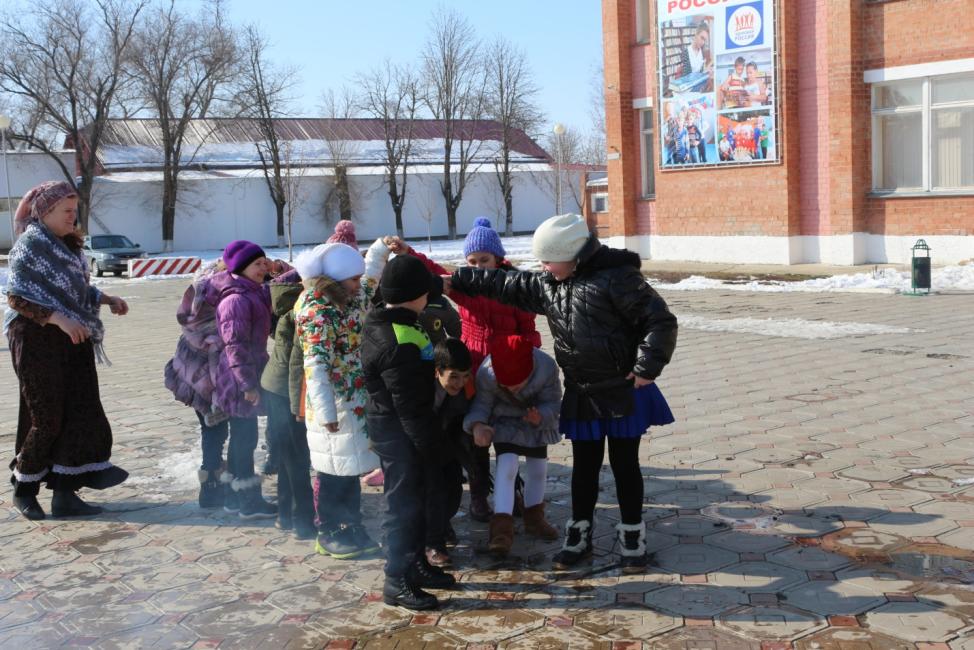 